BioMat HEAT SETTINGS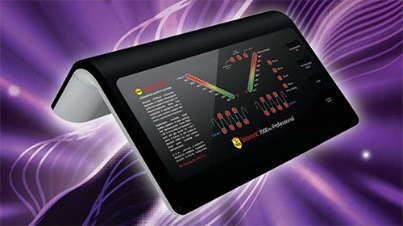 Your BioMat 7000 MX control box features several different temperature settings. Select for your comfort, the benefit you are wishing to achieve, and/or your personal health issue(s).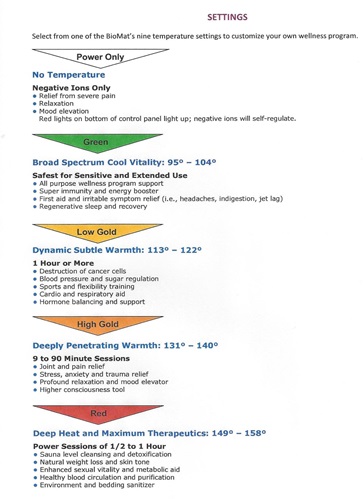 No TemperatureNegative Ions Only – lights on control panel bottom light up and “dance.” This means you have engaged the negative ions (and there’s no heat turned on)Cool Vitality:  95° - 104°Safest for Sensitive and Extended UseSubtle Warmth:  113° - 122°One Hour or MoreDeeply Penetrating Warmth:  131° - 140°9 to 90 Minute SessionsDeep Heat and Maximum Therapeutics:  149° - 158°Power Sessions of ½ to 1 Hour